COVID 19 TEMPORARY ACCOMMODATION REQUESTRISK ASSESSMENTPatient with confirmed COVID-19 or their Close ContactsCOVID 19 TEMPORARY ACCOMMODATION REQUESTRISK ASSESSMENTPatient with confirmed COVID-19 or their Close ContactsCOVID 19 TEMPORARY ACCOMMODATION REQUESTRISK ASSESSMENTPatient with confirmed COVID-19 or their Close ContactsCOVID 19 TEMPORARY ACCOMMODATION REQUESTRISK ASSESSMENTPatient with confirmed COVID-19 or their Close ContactsCOVID 19 TEMPORARY ACCOMMODATION REQUESTRISK ASSESSMENTPatient with confirmed COVID-19 or their Close ContactsCOVID 19 TEMPORARY ACCOMMODATION REQUESTRISK ASSESSMENTPatient with confirmed COVID-19 or their Close ContactsCOVID 19 TEMPORARY ACCOMMODATION REQUESTRISK ASSESSMENTPatient with confirmed COVID-19 or their Close ContactsCOVID 19 TEMPORARY ACCOMMODATION REQUESTRISK ASSESSMENTPatient with confirmed COVID-19 or their Close ContactsCOVID 19 TEMPORARY ACCOMMODATION REQUESTRISK ASSESSMENTPatient with confirmed COVID-19 or their Close ContactsCOVID 19 TEMPORARY ACCOMMODATION REQUESTRISK ASSESSMENTPatient with confirmed COVID-19 or their Close ContactsCOVID 19 TEMPORARY ACCOMMODATION REQUESTRISK ASSESSMENTPatient with confirmed COVID-19 or their Close ContactsCOVID 19 TEMPORARY ACCOMMODATION REQUESTRISK ASSESSMENTPatient with confirmed COVID-19 or their Close ContactsCOVID 19 TEMPORARY ACCOMMODATION REQUESTRISK ASSESSMENTPatient with confirmed COVID-19 or their Close Contacts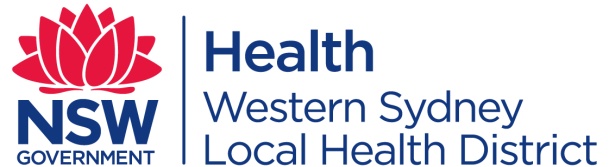 Patient DetailsPatient DetailsPatient DetailsPatient DetailsPatient DetailsPatient DetailsPatient DetailsPatient DetailsPatient DetailsPatient DetailsPatient DetailsPatient DetailsPatient DetailsPatient DetailsPatient DetailsPatient DetailsPatient DetailsPatient DetailsPatient DetailsPatient DetailsPatient DetailsDate of request Date of request Date of request Date of request Patient Name Patient Name Patient Name Patient Name Patient Name Patient Name MRN / AUIDMRN / AUIDMRN / AUIDMRN / AUIDMRN / AUIDMRN / AUIDMRN / AUIDContact NumberContact NumberContact NumberContact NumberUsual Residential AddressUsual Residential AddressUsual Residential AddressUsual Residential AddressUsual Residential AddressEmail AddressEmail AddressEmail AddressEmail AddressEmail AddressRequestor DetailsForm to be completed by: Nursing Unit Manager / Team Leader for patients OR case interviewer from the Public Health Unit for close contactsRequestor DetailsForm to be completed by: Nursing Unit Manager / Team Leader for patients OR case interviewer from the Public Health Unit for close contactsRequestor DetailsForm to be completed by: Nursing Unit Manager / Team Leader for patients OR case interviewer from the Public Health Unit for close contactsRequestor DetailsForm to be completed by: Nursing Unit Manager / Team Leader for patients OR case interviewer from the Public Health Unit for close contactsRequestor DetailsForm to be completed by: Nursing Unit Manager / Team Leader for patients OR case interviewer from the Public Health Unit for close contactsRequestor DetailsForm to be completed by: Nursing Unit Manager / Team Leader for patients OR case interviewer from the Public Health Unit for close contactsRequestor DetailsForm to be completed by: Nursing Unit Manager / Team Leader for patients OR case interviewer from the Public Health Unit for close contactsRequestor DetailsForm to be completed by: Nursing Unit Manager / Team Leader for patients OR case interviewer from the Public Health Unit for close contactsRequestor DetailsForm to be completed by: Nursing Unit Manager / Team Leader for patients OR case interviewer from the Public Health Unit for close contactsRequestor DetailsForm to be completed by: Nursing Unit Manager / Team Leader for patients OR case interviewer from the Public Health Unit for close contactsRequestor DetailsForm to be completed by: Nursing Unit Manager / Team Leader for patients OR case interviewer from the Public Health Unit for close contactsRequestor DetailsForm to be completed by: Nursing Unit Manager / Team Leader for patients OR case interviewer from the Public Health Unit for close contactsRequestor DetailsForm to be completed by: Nursing Unit Manager / Team Leader for patients OR case interviewer from the Public Health Unit for close contactsRequestor DetailsForm to be completed by: Nursing Unit Manager / Team Leader for patients OR case interviewer from the Public Health Unit for close contactsRequestor DetailsForm to be completed by: Nursing Unit Manager / Team Leader for patients OR case interviewer from the Public Health Unit for close contactsRequestor DetailsForm to be completed by: Nursing Unit Manager / Team Leader for patients OR case interviewer from the Public Health Unit for close contactsRequestor DetailsForm to be completed by: Nursing Unit Manager / Team Leader for patients OR case interviewer from the Public Health Unit for close contactsRequestor DetailsForm to be completed by: Nursing Unit Manager / Team Leader for patients OR case interviewer from the Public Health Unit for close contactsRequestor DetailsForm to be completed by: Nursing Unit Manager / Team Leader for patients OR case interviewer from the Public Health Unit for close contactsRequestor DetailsForm to be completed by: Nursing Unit Manager / Team Leader for patients OR case interviewer from the Public Health Unit for close contactsRequestor DetailsForm to be completed by: Nursing Unit Manager / Team Leader for patients OR case interviewer from the Public Health Unit for close contactsRequestor’s NameRequestor’s NameRequestor’s NameRequestor’s NameRequestor’s NameRole at WSLHDRole at WSLHDRole at WSLHDRole at WSLHDRole at WSLHDContact NumberContact NumberContact NumberContact NumberContact NumberContact EmailContact EmailContact EmailContact EmailContact EmailPatient’s Referral SourcePatient’s Referral SourcePatient’s Referral SourcePatient’s Referral SourcePatient’s Referral Source - Community - Community - Community - Discharging        Inpatient - Discharging        Inpatient - Discharging        Inpatient - Discharging        Inpatient - Public Health Unit - Public Health Unit - Public Health Unit - Public Health Unit - Public Health Unit - Public Health Unit - Other: - Other: - Other:Patient EligibilityThe requestor must confirm that the patient is eligible for temporary accommodationPatient EligibilityThe requestor must confirm that the patient is eligible for temporary accommodationPatient EligibilityThe requestor must confirm that the patient is eligible for temporary accommodationPatient EligibilityThe requestor must confirm that the patient is eligible for temporary accommodationPatient EligibilityThe requestor must confirm that the patient is eligible for temporary accommodationPatient EligibilityThe requestor must confirm that the patient is eligible for temporary accommodationPatient EligibilityThe requestor must confirm that the patient is eligible for temporary accommodationPatient EligibilityThe requestor must confirm that the patient is eligible for temporary accommodationPatient EligibilityThe requestor must confirm that the patient is eligible for temporary accommodationPatient EligibilityThe requestor must confirm that the patient is eligible for temporary accommodationPatient EligibilityThe requestor must confirm that the patient is eligible for temporary accommodationPatient EligibilityThe requestor must confirm that the patient is eligible for temporary accommodationPatient EligibilityThe requestor must confirm that the patient is eligible for temporary accommodationPatient EligibilityThe requestor must confirm that the patient is eligible for temporary accommodationPatient EligibilityThe requestor must confirm that the patient is eligible for temporary accommodationPatient EligibilityThe requestor must confirm that the patient is eligible for temporary accommodationPatient EligibilityThe requestor must confirm that the patient is eligible for temporary accommodationPatient EligibilityThe requestor must confirm that the patient is eligible for temporary accommodationPatient EligibilityThe requestor must confirm that the patient is eligible for temporary accommodationPatient EligibilityThe requestor must confirm that the patient is eligible for temporary accommodationPatient EligibilityThe requestor must confirm that the patient is eligible for temporary accommodationThe person requiring temporary accommodation must be:The person requiring temporary accommodation must be:The person requiring temporary accommodation must be:The person requiring temporary accommodation must be:The person requiring temporary accommodation must be:The person requiring temporary accommodation must be:The person requiring temporary accommodation must be:The person requiring temporary accommodation must be:The person requiring temporary accommodation must be:The person requiring temporary accommodation must be:The person requiring temporary accommodation must be:The person requiring temporary accommodation must be:The person requiring temporary accommodation must be:The person requiring temporary accommodation must be:The person requiring temporary accommodation must be:The person requiring temporary accommodation must be:The person requiring temporary accommodation must be:The person requiring temporary accommodation must be:The person requiring temporary accommodation must be:The person requiring temporary accommodation must be:Tick to confirm (✓)A patient of WSLHD (e.g. community, discharging in-patient) ORhas been assessed by WSLHD’s Public Health UnitA patient of WSLHD (e.g. community, discharging in-patient) ORhas been assessed by WSLHD’s Public Health UnitA patient of WSLHD (e.g. community, discharging in-patient) ORhas been assessed by WSLHD’s Public Health UnitA patient of WSLHD (e.g. community, discharging in-patient) ORhas been assessed by WSLHD’s Public Health UnitA patient of WSLHD (e.g. community, discharging in-patient) ORhas been assessed by WSLHD’s Public Health UnitA patient of WSLHD (e.g. community, discharging in-patient) ORhas been assessed by WSLHD’s Public Health UnitA patient of WSLHD (e.g. community, discharging in-patient) ORhas been assessed by WSLHD’s Public Health UnitA patient of WSLHD (e.g. community, discharging in-patient) ORhas been assessed by WSLHD’s Public Health UnitA patient of WSLHD (e.g. community, discharging in-patient) ORhas been assessed by WSLHD’s Public Health UnitA patient of WSLHD (e.g. community, discharging in-patient) ORhas been assessed by WSLHD’s Public Health UnitA patient of WSLHD (e.g. community, discharging in-patient) ORhas been assessed by WSLHD’s Public Health UnitA patient of WSLHD (e.g. community, discharging in-patient) ORhas been assessed by WSLHD’s Public Health UnitA patient of WSLHD (e.g. community, discharging in-patient) ORhas been assessed by WSLHD’s Public Health UnitA patient of WSLHD (e.g. community, discharging in-patient) ORhas been assessed by WSLHD’s Public Health UnitA patient of WSLHD (e.g. community, discharging in-patient) ORhas been assessed by WSLHD’s Public Health UnitA patient of WSLHD (e.g. community, discharging in-patient) ORhas been assessed by WSLHD’s Public Health UnitA patient of WSLHD (e.g. community, discharging in-patient) ORhas been assessed by WSLHD’s Public Health UnitA patient of WSLHD (e.g. community, discharging in-patient) ORhas been assessed by WSLHD’s Public Health UnitA patient of WSLHD (e.g. community, discharging in-patient) ORhas been assessed by WSLHD’s Public Health UnitA patient of WSLHD (e.g. community, discharging in-patient) ORhas been assessed by WSLHD’s Public Health UnitCOVID positive required to self-isolate OR a close contact of a COVID positive person and required to self-isolateCOVID positive required to self-isolate OR a close contact of a COVID positive person and required to self-isolateCOVID positive required to self-isolate OR a close contact of a COVID positive person and required to self-isolateCOVID positive required to self-isolate OR a close contact of a COVID positive person and required to self-isolateCOVID positive required to self-isolate OR a close contact of a COVID positive person and required to self-isolateCOVID positive required to self-isolate OR a close contact of a COVID positive person and required to self-isolateCOVID positive required to self-isolate OR a close contact of a COVID positive person and required to self-isolateCOVID positive required to self-isolate OR a close contact of a COVID positive person and required to self-isolateCOVID positive required to self-isolate OR a close contact of a COVID positive person and required to self-isolateCOVID positive required to self-isolate OR a close contact of a COVID positive person and required to self-isolateCOVID positive required to self-isolate OR a close contact of a COVID positive person and required to self-isolateCOVID positive required to self-isolate OR a close contact of a COVID positive person and required to self-isolateCOVID positive required to self-isolate OR a close contact of a COVID positive person and required to self-isolateCOVID positive required to self-isolate OR a close contact of a COVID positive person and required to self-isolateCOVID positive required to self-isolate OR a close contact of a COVID positive person and required to self-isolateCOVID positive required to self-isolate OR a close contact of a COVID positive person and required to self-isolateCOVID positive required to self-isolate OR a close contact of a COVID positive person and required to self-isolateCOVID positive required to self-isolate OR a close contact of a COVID positive person and required to self-isolateCOVID positive required to self-isolate OR a close contact of a COVID positive person and required to self-isolateCOVID positive required to self-isolate OR a close contact of a COVID positive person and required to self-isolateUnable to safely self-isolate at their usual residenceUnable to safely self-isolate at their usual residenceUnable to safely self-isolate at their usual residenceUnable to safely self-isolate at their usual residenceUnable to safely self-isolate at their usual residenceUnable to safely self-isolate at their usual residenceUnable to safely self-isolate at their usual residenceUnable to safely self-isolate at their usual residenceUnable to safely self-isolate at their usual residenceUnable to safely self-isolate at their usual residenceUnable to safely self-isolate at their usual residenceUnable to safely self-isolate at their usual residenceUnable to safely self-isolate at their usual residenceUnable to safely self-isolate at their usual residenceUnable to safely self-isolate at their usual residenceUnable to safely self-isolate at their usual residenceUnable to safely self-isolate at their usual residenceUnable to safely self-isolate at their usual residenceUnable to safely self-isolate at their usual residenceUnable to safely self-isolate at their usual residenceAble to live independently and self-caringAble to live independently and self-caringAble to live independently and self-caringAble to live independently and self-caringAble to live independently and self-caringAble to live independently and self-caringAble to live independently and self-caringAble to live independently and self-caringAble to live independently and self-caringAble to live independently and self-caringAble to live independently and self-caringAble to live independently and self-caringAble to live independently and self-caringAble to live independently and self-caringAble to live independently and self-caringAble to live independently and self-caringAble to live independently and self-caringAble to live independently and self-caringAble to live independently and self-caringAble to live independently and self-caringRisk AssessmentTo be completed by the requestorRisk AssessmentTo be completed by the requestorRisk AssessmentTo be completed by the requestorRisk AssessmentTo be completed by the requestorRisk AssessmentTo be completed by the requestorRisk AssessmentTo be completed by the requestorRisk AssessmentTo be completed by the requestorRisk AssessmentTo be completed by the requestorRisk AssessmentTo be completed by the requestorRisk AssessmentTo be completed by the requestorRisk AssessmentTo be completed by the requestorRisk AssessmentTo be completed by the requestorRisk AssessmentTo be completed by the requestorRisk AssessmentTo be completed by the requestorRisk AssessmentTo be completed by the requestorRisk AssessmentTo be completed by the requestorRisk AssessmentTo be completed by the requestorRisk AssessmentTo be completed by the requestorRisk AssessmentTo be completed by the requestorRisk AssessmentTo be completed by the requestorRisk AssessmentTo be completed by the requestorThe Risk Assessment process involves:Identifying factors for patients who may need temporary accommodation due to COVID-19 Response.Refer to the Fact Sheet for more information, including explanations of the “Reasons for Temporary Accommodation Request” below. The Risk Assessment process involves:Identifying factors for patients who may need temporary accommodation due to COVID-19 Response.Refer to the Fact Sheet for more information, including explanations of the “Reasons for Temporary Accommodation Request” below. The Risk Assessment process involves:Identifying factors for patients who may need temporary accommodation due to COVID-19 Response.Refer to the Fact Sheet for more information, including explanations of the “Reasons for Temporary Accommodation Request” below. The Risk Assessment process involves:Identifying factors for patients who may need temporary accommodation due to COVID-19 Response.Refer to the Fact Sheet for more information, including explanations of the “Reasons for Temporary Accommodation Request” below. The Risk Assessment process involves:Identifying factors for patients who may need temporary accommodation due to COVID-19 Response.Refer to the Fact Sheet for more information, including explanations of the “Reasons for Temporary Accommodation Request” below. The Risk Assessment process involves:Identifying factors for patients who may need temporary accommodation due to COVID-19 Response.Refer to the Fact Sheet for more information, including explanations of the “Reasons for Temporary Accommodation Request” below. The Risk Assessment process involves:Identifying factors for patients who may need temporary accommodation due to COVID-19 Response.Refer to the Fact Sheet for more information, including explanations of the “Reasons for Temporary Accommodation Request” below. The Risk Assessment process involves:Identifying factors for patients who may need temporary accommodation due to COVID-19 Response.Refer to the Fact Sheet for more information, including explanations of the “Reasons for Temporary Accommodation Request” below. The Risk Assessment process involves:Identifying factors for patients who may need temporary accommodation due to COVID-19 Response.Refer to the Fact Sheet for more information, including explanations of the “Reasons for Temporary Accommodation Request” below. The Risk Assessment process involves:Identifying factors for patients who may need temporary accommodation due to COVID-19 Response.Refer to the Fact Sheet for more information, including explanations of the “Reasons for Temporary Accommodation Request” below. The Risk Assessment process involves:Identifying factors for patients who may need temporary accommodation due to COVID-19 Response.Refer to the Fact Sheet for more information, including explanations of the “Reasons for Temporary Accommodation Request” below. The Risk Assessment process involves:Identifying factors for patients who may need temporary accommodation due to COVID-19 Response.Refer to the Fact Sheet for more information, including explanations of the “Reasons for Temporary Accommodation Request” below. The Risk Assessment process involves:Identifying factors for patients who may need temporary accommodation due to COVID-19 Response.Refer to the Fact Sheet for more information, including explanations of the “Reasons for Temporary Accommodation Request” below. The Risk Assessment process involves:Identifying factors for patients who may need temporary accommodation due to COVID-19 Response.Refer to the Fact Sheet for more information, including explanations of the “Reasons for Temporary Accommodation Request” below. The Risk Assessment process involves:Identifying factors for patients who may need temporary accommodation due to COVID-19 Response.Refer to the Fact Sheet for more information, including explanations of the “Reasons for Temporary Accommodation Request” below. The Risk Assessment process involves:Identifying factors for patients who may need temporary accommodation due to COVID-19 Response.Refer to the Fact Sheet for more information, including explanations of the “Reasons for Temporary Accommodation Request” below. The Risk Assessment process involves:Identifying factors for patients who may need temporary accommodation due to COVID-19 Response.Refer to the Fact Sheet for more information, including explanations of the “Reasons for Temporary Accommodation Request” below. The Risk Assessment process involves:Identifying factors for patients who may need temporary accommodation due to COVID-19 Response.Refer to the Fact Sheet for more information, including explanations of the “Reasons for Temporary Accommodation Request” below. The Risk Assessment process involves:Identifying factors for patients who may need temporary accommodation due to COVID-19 Response.Refer to the Fact Sheet for more information, including explanations of the “Reasons for Temporary Accommodation Request” below. The Risk Assessment process involves:Identifying factors for patients who may need temporary accommodation due to COVID-19 Response.Refer to the Fact Sheet for more information, including explanations of the “Reasons for Temporary Accommodation Request” below. The Risk Assessment process involves:Identifying factors for patients who may need temporary accommodation due to COVID-19 Response.Refer to the Fact Sheet for more information, including explanations of the “Reasons for Temporary Accommodation Request” below. Risk Criteria Number:Reason for Temporary Accommodation Request:Reason for Temporary Accommodation Request:Reason for Temporary Accommodation Request:Reason for Temporary Accommodation Request:Reason for Temporary Accommodation Request:Reason for Temporary Accommodation Request:Reason for Temporary Accommodation Request:Reason for Temporary Accommodation Request:Reason for Temporary Accommodation Request:Request Details:Request Details:Request Details:Request Details:Request Details:Request Details:Request Details:Request Details:Request Details:Request Details:Indicate reason ( ✓)1Patients without a permanent place of residencePatients without a permanent place of residencePatients without a permanent place of residencePatients without a permanent place of residencePatients without a permanent place of residencePatients without a permanent place of residencePatients without a permanent place of residencePatients without a permanent place of residencePatients without a permanent place of residence2Patients who are COVID positive or a close contact of a COVID positive person, and are unable to self-isolate safelyPatients who are COVID positive or a close contact of a COVID positive person, and are unable to self-isolate safelyPatients who are COVID positive or a close contact of a COVID positive person, and are unable to self-isolate safelyPatients who are COVID positive or a close contact of a COVID positive person, and are unable to self-isolate safelyPatients who are COVID positive or a close contact of a COVID positive person, and are unable to self-isolate safelyPatients who are COVID positive or a close contact of a COVID positive person, and are unable to self-isolate safelyPatients who are COVID positive or a close contact of a COVID positive person, and are unable to self-isolate safelyPatients who are COVID positive or a close contact of a COVID positive person, and are unable to self-isolate safelyPatients who are COVID positive or a close contact of a COVID positive person, and are unable to self-isolate safely3The presence of a vulnerable person in the patient’s usual place of residenceThe presence of a vulnerable person in the patient’s usual place of residenceThe presence of a vulnerable person in the patient’s usual place of residenceThe presence of a vulnerable person in the patient’s usual place of residenceThe presence of a vulnerable person in the patient’s usual place of residenceThe presence of a vulnerable person in the patient’s usual place of residenceThe presence of a vulnerable person in the patient’s usual place of residenceThe presence of a vulnerable person in the patient’s usual place of residenceThe presence of a vulnerable person in the patient’s usual place of residence4Public health risk to self or othersPublic health risk to self or othersPublic health risk to self or othersPublic health risk to self or othersPublic health risk to self or othersPublic health risk to self or othersPublic health risk to self or othersPublic health risk to self or othersPublic health risk to self or others5Other reasonsOther reasonsOther reasonsOther reasonsOther reasonsOther reasonsOther reasonsOther reasonsOther reasonsAccommodation RequirementsTo be completed by the requestorAccommodation RequirementsTo be completed by the requestorAccommodation RequirementsTo be completed by the requestorAccommodation RequirementsTo be completed by the requestorAccommodation RequirementsTo be completed by the requestorAccommodation RequirementsTo be completed by the requestorAccommodation RequirementsTo be completed by the requestorAccommodation RequirementsTo be completed by the requestorAccommodation RequirementsTo be completed by the requestorAccommodation RequirementsTo be completed by the requestorAccommodation RequirementsTo be completed by the requestorAccommodation RequirementsTo be completed by the requestorAccommodation RequirementsTo be completed by the requestorAccommodation RequirementsTo be completed by the requestorAccommodation RequirementsTo be completed by the requestorAccommodation RequirementsTo be completed by the requestorAccommodation RequirementsTo be completed by the requestorAccommodation RequirementsTo be completed by the requestorAccommodation RequirementsTo be completed by the requestorAccommodation RequirementsTo be completed by the requestorAccommodation RequirementsTo be completed by the requestorDoes the patient require meal provision during their accommodation stay?Note: this is for COVID positive people or people who do not have identified support people in their community to deliver food supplies. - Yes              - NoIf Yes, identify any dietary requirements:Does the patient require meal provision during their accommodation stay?Note: this is for COVID positive people or people who do not have identified support people in their community to deliver food supplies. - Yes              - NoIf Yes, identify any dietary requirements:Does the patient require meal provision during their accommodation stay?Note: this is for COVID positive people or people who do not have identified support people in their community to deliver food supplies. - Yes              - NoIf Yes, identify any dietary requirements:Does the patient require meal provision during their accommodation stay?Note: this is for COVID positive people or people who do not have identified support people in their community to deliver food supplies. - Yes              - NoIf Yes, identify any dietary requirements:Does the patient require meal provision during their accommodation stay?Note: this is for COVID positive people or people who do not have identified support people in their community to deliver food supplies. - Yes              - NoIf Yes, identify any dietary requirements:Does the patient require meal provision during their accommodation stay?Note: this is for COVID positive people or people who do not have identified support people in their community to deliver food supplies. - Yes              - NoIf Yes, identify any dietary requirements:Does the patient require meal provision during their accommodation stay?Note: this is for COVID positive people or people who do not have identified support people in their community to deliver food supplies. - Yes              - NoIf Yes, identify any dietary requirements:Does the patient require meal provision during their accommodation stay?Note: this is for COVID positive people or people who do not have identified support people in their community to deliver food supplies. - Yes              - NoIf Yes, identify any dietary requirements:Does the patient require meal provision during their accommodation stay?Note: this is for COVID positive people or people who do not have identified support people in their community to deliver food supplies. - Yes              - NoIf Yes, identify any dietary requirements:Does the patient require meal provision during their accommodation stay?Note: this is for COVID positive people or people who do not have identified support people in their community to deliver food supplies. - Yes              - NoIf Yes, identify any dietary requirements:Does the patient require meal provision during their accommodation stay?Note: this is for COVID positive people or people who do not have identified support people in their community to deliver food supplies. - Yes              - NoIf Yes, identify any dietary requirements:Does the patient have additional family members who will accompany them to the temporary accommodation? - Yes              - NoIf Yes, identify how many family members and their relationship to the patient:(e.g. patient will be accompanied by her two children)Does the patient have additional family members who will accompany them to the temporary accommodation? - Yes              - NoIf Yes, identify how many family members and their relationship to the patient:(e.g. patient will be accompanied by her two children)Does the patient have additional family members who will accompany them to the temporary accommodation? - Yes              - NoIf Yes, identify how many family members and their relationship to the patient:(e.g. patient will be accompanied by her two children)Does the patient have additional family members who will accompany them to the temporary accommodation? - Yes              - NoIf Yes, identify how many family members and their relationship to the patient:(e.g. patient will be accompanied by her two children)Does the patient have additional family members who will accompany them to the temporary accommodation? - Yes              - NoIf Yes, identify how many family members and their relationship to the patient:(e.g. patient will be accompanied by her two children)Does the patient have additional family members who will accompany them to the temporary accommodation? - Yes              - NoIf Yes, identify how many family members and their relationship to the patient:(e.g. patient will be accompanied by her two children)Does the patient have additional family members who will accompany them to the temporary accommodation? - Yes              - NoIf Yes, identify how many family members and their relationship to the patient:(e.g. patient will be accompanied by her two children)Does the patient have additional family members who will accompany them to the temporary accommodation? - Yes              - NoIf Yes, identify how many family members and their relationship to the patient:(e.g. patient will be accompanied by her two children)Does the patient have additional family members who will accompany them to the temporary accommodation? - Yes              - NoIf Yes, identify how many family members and their relationship to the patient:(e.g. patient will be accompanied by her two children)Does the patient have additional family members who will accompany them to the temporary accommodation? - Yes              - NoIf Yes, identify how many family members and their relationship to the patient:(e.g. patient will be accompanied by her two children)Are car parking facilities required? - Yes  	 - NoAre car parking facilities required? - Yes  	 - NoAre car parking facilities required? - Yes  	 - NoAre car parking facilities required? - Yes  	 - NoAre car parking facilities required? - Yes  	 - NoAre car parking facilities required? - Yes  	 - NoAre car parking facilities required? - Yes  	 - NoAre car parking facilities required? - Yes  	 - NoAre car parking facilities required? - Yes  	 - NoAre car parking facilities required? - Yes  	 - NoAre car parking facilities required? - Yes  	 - NoPlease identify any additional considerations for this patient while they are in temporary accommodation:(e.g. patient has a service animal)Please identify any additional considerations for this patient while they are in temporary accommodation:(e.g. patient has a service animal)Please identify any additional considerations for this patient while they are in temporary accommodation:(e.g. patient has a service animal)Please identify any additional considerations for this patient while they are in temporary accommodation:(e.g. patient has a service animal)Please identify any additional considerations for this patient while they are in temporary accommodation:(e.g. patient has a service animal)Please identify any additional considerations for this patient while they are in temporary accommodation:(e.g. patient has a service animal)Please identify any additional considerations for this patient while they are in temporary accommodation:(e.g. patient has a service animal)Please identify any additional considerations for this patient while they are in temporary accommodation:(e.g. patient has a service animal)Please identify any additional considerations for this patient while they are in temporary accommodation:(e.g. patient has a service animal)Please identify any additional considerations for this patient while they are in temporary accommodation:(e.g. patient has a service animal)Patient Care whilst in Temporary AccommodationTo be completed by the requestorPatient Care whilst in Temporary AccommodationTo be completed by the requestorPatient Care whilst in Temporary AccommodationTo be completed by the requestorPatient Care whilst in Temporary AccommodationTo be completed by the requestorPatient Care whilst in Temporary AccommodationTo be completed by the requestorPatient Care whilst in Temporary AccommodationTo be completed by the requestorPatient Care whilst in Temporary AccommodationTo be completed by the requestorPatient Care whilst in Temporary AccommodationTo be completed by the requestorPatient Care whilst in Temporary AccommodationTo be completed by the requestorPatient Care whilst in Temporary AccommodationTo be completed by the requestorPatient Care whilst in Temporary AccommodationTo be completed by the requestorPatient Care whilst in Temporary AccommodationTo be completed by the requestorPatient Care whilst in Temporary AccommodationTo be completed by the requestorPatient Care whilst in Temporary AccommodationTo be completed by the requestorPatient Care whilst in Temporary AccommodationTo be completed by the requestorPatient Care whilst in Temporary AccommodationTo be completed by the requestorPatient Care whilst in Temporary AccommodationTo be completed by the requestorPatient Care whilst in Temporary AccommodationTo be completed by the requestorPatient Care whilst in Temporary AccommodationTo be completed by the requestorPatient Care whilst in Temporary AccommodationTo be completed by the requestorPatient Care whilst in Temporary AccommodationTo be completed by the requestorIs a referral to a WSLHD Service required to support this person during and/or after their accommodation stay?The requestor is responsible for actioning any referrals via normal referral processes.Is a referral to a WSLHD Service required to support this person during and/or after their accommodation stay?The requestor is responsible for actioning any referrals via normal referral processes.Is a referral to a WSLHD Service required to support this person during and/or after their accommodation stay?The requestor is responsible for actioning any referrals via normal referral processes.Is a referral to a WSLHD Service required to support this person during and/or after their accommodation stay?The requestor is responsible for actioning any referrals via normal referral processes.Is a referral to a WSLHD Service required to support this person during and/or after their accommodation stay?The requestor is responsible for actioning any referrals via normal referral processes.Is a referral to a WSLHD Service required to support this person during and/or after their accommodation stay?The requestor is responsible for actioning any referrals via normal referral processes.Is a referral to a WSLHD Service required to support this person during and/or after their accommodation stay?The requestor is responsible for actioning any referrals via normal referral processes.Is a referral to a WSLHD Service required to support this person during and/or after their accommodation stay?The requestor is responsible for actioning any referrals via normal referral processes.Is a referral to a WSLHD Service required to support this person during and/or after their accommodation stay?The requestor is responsible for actioning any referrals via normal referral processes.Is a referral to a WSLHD Service required to support this person during and/or after their accommodation stay?The requestor is responsible for actioning any referrals via normal referral processes.Is a referral to a WSLHD Service required to support this person during and/or after their accommodation stay?The requestor is responsible for actioning any referrals via normal referral processes.Is a referral to a WSLHD Service required to support this person during and/or after their accommodation stay?The requestor is responsible for actioning any referrals via normal referral processes.Is a referral to a WSLHD Service required to support this person during and/or after their accommodation stay?The requestor is responsible for actioning any referrals via normal referral processes.Is a referral to a WSLHD Service required to support this person during and/or after their accommodation stay?The requestor is responsible for actioning any referrals via normal referral processes.Is a referral to a WSLHD Service required to support this person during and/or after their accommodation stay?The requestor is responsible for actioning any referrals via normal referral processes.Is a referral to a WSLHD Service required to support this person during and/or after their accommodation stay?The requestor is responsible for actioning any referrals via normal referral processes.Is a referral to a WSLHD Service required to support this person during and/or after their accommodation stay?The requestor is responsible for actioning any referrals via normal referral processes.Is a referral to a WSLHD Service required to support this person during and/or after their accommodation stay?The requestor is responsible for actioning any referrals via normal referral processes.Is a referral to a WSLHD Service required to support this person during and/or after their accommodation stay?The requestor is responsible for actioning any referrals via normal referral processes.Is a referral to a WSLHD Service required to support this person during and/or after their accommodation stay?The requestor is responsible for actioning any referrals via normal referral processes.Is a referral to a WSLHD Service required to support this person during and/or after their accommodation stay?The requestor is responsible for actioning any referrals via normal referral processes. - HITH - HITH - HITH - HITH - HITH - HITH - HITH  - Social Work  - Social Work  - Social Work  - Social Work  - Social Work  - Social Work  - Social Work  - Social Work  - Social Work  - No referral needed  - No referral needed  - No referral needed  - No referral needed  - No referral neededHas a care plan been developed for this patient during their stay in temporary accommodation?The requestor is responsible for ensuring an appropriate care plan is in place where necessary .	Has a care plan been developed for this patient during their stay in temporary accommodation?The requestor is responsible for ensuring an appropriate care plan is in place where necessary .	Has a care plan been developed for this patient during their stay in temporary accommodation?The requestor is responsible for ensuring an appropriate care plan is in place where necessary .	Has a care plan been developed for this patient during their stay in temporary accommodation?The requestor is responsible for ensuring an appropriate care plan is in place where necessary .	Has a care plan been developed for this patient during their stay in temporary accommodation?The requestor is responsible for ensuring an appropriate care plan is in place where necessary .	Has a care plan been developed for this patient during their stay in temporary accommodation?The requestor is responsible for ensuring an appropriate care plan is in place where necessary .	Has a care plan been developed for this patient during their stay in temporary accommodation?The requestor is responsible for ensuring an appropriate care plan is in place where necessary .	Has a care plan been developed for this patient during their stay in temporary accommodation?The requestor is responsible for ensuring an appropriate care plan is in place where necessary .	Has a care plan been developed for this patient during their stay in temporary accommodation?The requestor is responsible for ensuring an appropriate care plan is in place where necessary .	Has a care plan been developed for this patient during their stay in temporary accommodation?The requestor is responsible for ensuring an appropriate care plan is in place where necessary .	Has a care plan been developed for this patient during their stay in temporary accommodation?The requestor is responsible for ensuring an appropriate care plan is in place where necessary .	Has a care plan been developed for this patient during their stay in temporary accommodation?The requestor is responsible for ensuring an appropriate care plan is in place where necessary .	Has a care plan been developed for this patient during their stay in temporary accommodation?The requestor is responsible for ensuring an appropriate care plan is in place where necessary .	Has a care plan been developed for this patient during their stay in temporary accommodation?The requestor is responsible for ensuring an appropriate care plan is in place where necessary .	Has a care plan been developed for this patient during their stay in temporary accommodation?The requestor is responsible for ensuring an appropriate care plan is in place where necessary .	Has a care plan been developed for this patient during their stay in temporary accommodation?The requestor is responsible for ensuring an appropriate care plan is in place where necessary .	Has a care plan been developed for this patient during their stay in temporary accommodation?The requestor is responsible for ensuring an appropriate care plan is in place where necessary .	Has a care plan been developed for this patient during their stay in temporary accommodation?The requestor is responsible for ensuring an appropriate care plan is in place where necessary .	Has a care plan been developed for this patient during their stay in temporary accommodation?The requestor is responsible for ensuring an appropriate care plan is in place where necessary .	Has a care plan been developed for this patient during their stay in temporary accommodation?The requestor is responsible for ensuring an appropriate care plan is in place where necessary .	Has a care plan been developed for this patient during their stay in temporary accommodation?The requestor is responsible for ensuring an appropriate care plan is in place where necessary .	 - Yes - Yes - Yes - Yes - Yes - Yes - No - No - No - No - No - No - No - No - No care plan needed – patient is a close contact being monitored via MOH survey - No care plan needed – patient is a close contact being monitored via MOH survey - No care plan needed – patient is a close contact being monitored via MOH survey - No care plan needed – patient is a close contact being monitored via MOH survey - No care plan needed – patient is a close contact being monitored via MOH survey - No care plan needed – patient is a close contact being monitored via MOH survey - No care plan needed – patient is a close contact being monitored via MOH surveyDoes the patient have an existing relationship with community support services?(e.g. home care, Meals on Wheels etc.) - Yes        	     - NoIf yes, please include details of services to be continued in the patient’s temporary accommodation care plan.Does the patient have an existing relationship with community support services?(e.g. home care, Meals on Wheels etc.) - Yes        	     - NoIf yes, please include details of services to be continued in the patient’s temporary accommodation care plan.Does the patient have an existing relationship with community support services?(e.g. home care, Meals on Wheels etc.) - Yes        	     - NoIf yes, please include details of services to be continued in the patient’s temporary accommodation care plan.Does the patient have an existing relationship with community support services?(e.g. home care, Meals on Wheels etc.) - Yes        	     - NoIf yes, please include details of services to be continued in the patient’s temporary accommodation care plan.Does the patient have an existing relationship with community support services?(e.g. home care, Meals on Wheels etc.) - Yes        	     - NoIf yes, please include details of services to be continued in the patient’s temporary accommodation care plan.Does the patient have an existing relationship with community support services?(e.g. home care, Meals on Wheels etc.) - Yes        	     - NoIf yes, please include details of services to be continued in the patient’s temporary accommodation care plan.Does the patient have an existing relationship with community support services?(e.g. home care, Meals on Wheels etc.) - Yes        	     - NoIf yes, please include details of services to be continued in the patient’s temporary accommodation care plan.Does the patient have an existing relationship with community support services?(e.g. home care, Meals on Wheels etc.) - Yes        	     - NoIf yes, please include details of services to be continued in the patient’s temporary accommodation care plan.Does the patient have an existing relationship with community support services?(e.g. home care, Meals on Wheels etc.) - Yes        	     - NoIf yes, please include details of services to be continued in the patient’s temporary accommodation care plan.Does the patient have an existing relationship with community support services?(e.g. home care, Meals on Wheels etc.) - Yes        	     - NoIf yes, please include details of services to be continued in the patient’s temporary accommodation care plan.Does the patient have an existing relationship with community support services?(e.g. home care, Meals on Wheels etc.) - Yes        	     - NoIf yes, please include details of services to be continued in the patient’s temporary accommodation care plan.Does the patient have an existing relationship with community support services?(e.g. home care, Meals on Wheels etc.) - Yes        	     - NoIf yes, please include details of services to be continued in the patient’s temporary accommodation care plan.Does the patient have an existing relationship with community support services?(e.g. home care, Meals on Wheels etc.) - Yes        	     - NoIf yes, please include details of services to be continued in the patient’s temporary accommodation care plan.Does the patient have an existing relationship with community support services?(e.g. home care, Meals on Wheels etc.) - Yes        	     - NoIf yes, please include details of services to be continued in the patient’s temporary accommodation care plan.Does the patient have an existing relationship with community support services?(e.g. home care, Meals on Wheels etc.) - Yes        	     - NoIf yes, please include details of services to be continued in the patient’s temporary accommodation care plan.Does the patient have an existing relationship with community support services?(e.g. home care, Meals on Wheels etc.) - Yes        	     - NoIf yes, please include details of services to be continued in the patient’s temporary accommodation care plan.Does the patient have an existing relationship with community support services?(e.g. home care, Meals on Wheels etc.) - Yes        	     - NoIf yes, please include details of services to be continued in the patient’s temporary accommodation care plan.Does the patient have an existing relationship with community support services?(e.g. home care, Meals on Wheels etc.) - Yes        	     - NoIf yes, please include details of services to be continued in the patient’s temporary accommodation care plan.Does the patient have an existing relationship with community support services?(e.g. home care, Meals on Wheels etc.) - Yes        	     - NoIf yes, please include details of services to be continued in the patient’s temporary accommodation care plan.Does the patient have an existing relationship with community support services?(e.g. home care, Meals on Wheels etc.) - Yes        	     - NoIf yes, please include details of services to be continued in the patient’s temporary accommodation care plan.Does the patient have an existing relationship with community support services?(e.g. home care, Meals on Wheels etc.) - Yes        	     - NoIf yes, please include details of services to be continued in the patient’s temporary accommodation care plan.Duration of Temporary AccommodationTo be completed by the Tier 3 / General ManagerDuration of Temporary AccommodationTo be completed by the Tier 3 / General ManagerDuration of Temporary AccommodationTo be completed by the Tier 3 / General ManagerDuration of Temporary AccommodationTo be completed by the Tier 3 / General ManagerDuration of Temporary AccommodationTo be completed by the Tier 3 / General ManagerDuration of Temporary AccommodationTo be completed by the Tier 3 / General ManagerDuration of Temporary AccommodationTo be completed by the Tier 3 / General ManagerDuration of Temporary AccommodationTo be completed by the Tier 3 / General ManagerDuration of Temporary AccommodationTo be completed by the Tier 3 / General ManagerDuration of Temporary AccommodationTo be completed by the Tier 3 / General ManagerDuration of Temporary AccommodationTo be completed by the Tier 3 / General ManagerDuration of Temporary AccommodationTo be completed by the Tier 3 / General ManagerDuration of Temporary AccommodationTo be completed by the Tier 3 / General ManagerDuration of Temporary AccommodationTo be completed by the Tier 3 / General ManagerDuration of Temporary AccommodationTo be completed by the Tier 3 / General ManagerDuration of Temporary AccommodationTo be completed by the Tier 3 / General ManagerDuration of Temporary AccommodationTo be completed by the Tier 3 / General ManagerDuration of Temporary AccommodationTo be completed by the Tier 3 / General ManagerDuration of Temporary AccommodationTo be completed by the Tier 3 / General ManagerDuration of Temporary AccommodationTo be completed by the Tier 3 / General ManagerDuration of Temporary AccommodationTo be completed by the Tier 3 / General ManagerStart DateStart DateDuration needed (days)Duration needed (days)Duration needed (days)Duration needed (days)Accommodation TypeTo be completed by Tier 3 / General ManagerAccommodation TypeTo be completed by Tier 3 / General ManagerAccommodation TypeTo be completed by Tier 3 / General ManagerAccommodation TypeTo be completed by Tier 3 / General ManagerAccommodation TypeTo be completed by Tier 3 / General ManagerAccommodation TypeTo be completed by Tier 3 / General ManagerAccommodation TypeTo be completed by Tier 3 / General ManagerAccommodation TypeTo be completed by Tier 3 / General ManagerAccommodation TypeTo be completed by Tier 3 / General ManagerAccommodation TypeTo be completed by Tier 3 / General ManagerAccommodation TypeTo be completed by Tier 3 / General ManagerAccommodation TypeTo be completed by Tier 3 / General ManagerAccommodation TypeTo be completed by Tier 3 / General ManagerAccommodation TypeTo be completed by Tier 3 / General ManagerAccommodation TypeTo be completed by Tier 3 / General ManagerAccommodation TypeTo be completed by Tier 3 / General ManagerAccommodation TypeTo be completed by Tier 3 / General ManagerAccommodation TypeTo be completed by Tier 3 / General ManagerAccommodation TypeTo be completed by Tier 3 / General ManagerAccommodation TypeTo be completed by Tier 3 / General ManagerAccommodation TypeTo be completed by Tier 3 / General ManagerThe type of accommodation offered to patients is managed through FCM Travel. Accommodation at Casuarina Lodge should only be offered for emergency after-hours accommodation requests.The type of accommodation offered to patients is managed through FCM Travel. Accommodation at Casuarina Lodge should only be offered for emergency after-hours accommodation requests.The type of accommodation offered to patients is managed through FCM Travel. Accommodation at Casuarina Lodge should only be offered for emergency after-hours accommodation requests.The type of accommodation offered to patients is managed through FCM Travel. Accommodation at Casuarina Lodge should only be offered for emergency after-hours accommodation requests.The type of accommodation offered to patients is managed through FCM Travel. Accommodation at Casuarina Lodge should only be offered for emergency after-hours accommodation requests.The type of accommodation offered to patients is managed through FCM Travel. Accommodation at Casuarina Lodge should only be offered for emergency after-hours accommodation requests.The type of accommodation offered to patients is managed through FCM Travel. Accommodation at Casuarina Lodge should only be offered for emergency after-hours accommodation requests.The type of accommodation offered to patients is managed through FCM Travel. Accommodation at Casuarina Lodge should only be offered for emergency after-hours accommodation requests.The type of accommodation offered to patients is managed through FCM Travel. Accommodation at Casuarina Lodge should only be offered for emergency after-hours accommodation requests.The type of accommodation offered to patients is managed through FCM Travel. Accommodation at Casuarina Lodge should only be offered for emergency after-hours accommodation requests.The type of accommodation offered to patients is managed through FCM Travel. Accommodation at Casuarina Lodge should only be offered for emergency after-hours accommodation requests.The type of accommodation offered to patients is managed through FCM Travel. Accommodation at Casuarina Lodge should only be offered for emergency after-hours accommodation requests.The type of accommodation offered to patients is managed through FCM Travel. Accommodation at Casuarina Lodge should only be offered for emergency after-hours accommodation requests.The type of accommodation offered to patients is managed through FCM Travel. Accommodation at Casuarina Lodge should only be offered for emergency after-hours accommodation requests.The type of accommodation offered to patients is managed through FCM Travel. Accommodation at Casuarina Lodge should only be offered for emergency after-hours accommodation requests.The type of accommodation offered to patients is managed through FCM Travel. Accommodation at Casuarina Lodge should only be offered for emergency after-hours accommodation requests.The type of accommodation offered to patients is managed through FCM Travel. Accommodation at Casuarina Lodge should only be offered for emergency after-hours accommodation requests.The type of accommodation offered to patients is managed through FCM Travel. Accommodation at Casuarina Lodge should only be offered for emergency after-hours accommodation requests.The type of accommodation offered to patients is managed through FCM Travel. Accommodation at Casuarina Lodge should only be offered for emergency after-hours accommodation requests.The type of accommodation offered to patients is managed through FCM Travel. Accommodation at Casuarina Lodge should only be offered for emergency after-hours accommodation requests.The type of accommodation offered to patients is managed through FCM Travel. Accommodation at Casuarina Lodge should only be offered for emergency after-hours accommodation requests.OrderAccommodation TypeAccommodation TypeAccommodation TypeAccommodation TypeAccommodation TypeAccommodation TypeAccommodation TypeAccommodation TypeAccommodation TypeAccommodation TypeAccommodation TypeAccommodation TypeAccommodation TypeAccommodation TypeAccommodation TypeAccommodation TypeAccommodation TypeAccommodation TypeAccommodation TypeAccommodation Type1FCM Booking for hotel accommodationFCM Booking for hotel accommodationFCM Booking for hotel accommodationFCM Booking for hotel accommodationFCM Booking for hotel accommodationFCM Booking for hotel accommodationFCM Booking for hotel accommodationFCM Booking for hotel accommodationFCM Booking for hotel accommodationFCM Booking for hotel accommodationFCM Booking for hotel accommodationFCM Booking for hotel accommodationFCM Booking for hotel accommodationFCM Booking for hotel accommodationFCM Booking for hotel accommodationFCM Booking for hotel accommodationFCM Booking for hotel accommodationFCM Booking for hotel accommodation2Casuarina Lodge (located at Westmead Hospital)For emergency after-hours accommodation onlyGM’s Office has contacted and confirmed the available unit at Casuarina LodgeUnit Number: _______Casuarina Lodge (located at Westmead Hospital)For emergency after-hours accommodation onlyGM’s Office has contacted and confirmed the available unit at Casuarina LodgeUnit Number: _______Casuarina Lodge (located at Westmead Hospital)For emergency after-hours accommodation onlyGM’s Office has contacted and confirmed the available unit at Casuarina LodgeUnit Number: _______Casuarina Lodge (located at Westmead Hospital)For emergency after-hours accommodation onlyGM’s Office has contacted and confirmed the available unit at Casuarina LodgeUnit Number: _______Casuarina Lodge (located at Westmead Hospital)For emergency after-hours accommodation onlyGM’s Office has contacted and confirmed the available unit at Casuarina LodgeUnit Number: _______Casuarina Lodge (located at Westmead Hospital)For emergency after-hours accommodation onlyGM’s Office has contacted and confirmed the available unit at Casuarina LodgeUnit Number: _______Casuarina Lodge (located at Westmead Hospital)For emergency after-hours accommodation onlyGM’s Office has contacted and confirmed the available unit at Casuarina LodgeUnit Number: _______Casuarina Lodge (located at Westmead Hospital)For emergency after-hours accommodation onlyGM’s Office has contacted and confirmed the available unit at Casuarina LodgeUnit Number: _______Casuarina Lodge (located at Westmead Hospital)For emergency after-hours accommodation onlyGM’s Office has contacted and confirmed the available unit at Casuarina LodgeUnit Number: _______Casuarina Lodge (located at Westmead Hospital)For emergency after-hours accommodation onlyGM’s Office has contacted and confirmed the available unit at Casuarina LodgeUnit Number: _______Casuarina Lodge (located at Westmead Hospital)For emergency after-hours accommodation onlyGM’s Office has contacted and confirmed the available unit at Casuarina LodgeUnit Number: _______Casuarina Lodge (located at Westmead Hospital)For emergency after-hours accommodation onlyGM’s Office has contacted and confirmed the available unit at Casuarina LodgeUnit Number: _______Casuarina Lodge (located at Westmead Hospital)For emergency after-hours accommodation onlyGM’s Office has contacted and confirmed the available unit at Casuarina LodgeUnit Number: _______Casuarina Lodge (located at Westmead Hospital)For emergency after-hours accommodation onlyGM’s Office has contacted and confirmed the available unit at Casuarina LodgeUnit Number: _______Casuarina Lodge (located at Westmead Hospital)For emergency after-hours accommodation onlyGM’s Office has contacted and confirmed the available unit at Casuarina LodgeUnit Number: _______Casuarina Lodge (located at Westmead Hospital)For emergency after-hours accommodation onlyGM’s Office has contacted and confirmed the available unit at Casuarina LodgeUnit Number: _______Casuarina Lodge (located at Westmead Hospital)For emergency after-hours accommodation onlyGM’s Office has contacted and confirmed the available unit at Casuarina LodgeUnit Number: _______Casuarina Lodge (located at Westmead Hospital)For emergency after-hours accommodation onlyGM’s Office has contacted and confirmed the available unit at Casuarina LodgeUnit Number: _______Request ReviewTo be completed by the Tier 3 / General Manager. The review must occur at the date specified to reassess the patient / community member’s accommodation needs.Request ReviewTo be completed by the Tier 3 / General Manager. The review must occur at the date specified to reassess the patient / community member’s accommodation needs.Request ReviewTo be completed by the Tier 3 / General Manager. The review must occur at the date specified to reassess the patient / community member’s accommodation needs.Request ReviewTo be completed by the Tier 3 / General Manager. The review must occur at the date specified to reassess the patient / community member’s accommodation needs.Request ReviewTo be completed by the Tier 3 / General Manager. The review must occur at the date specified to reassess the patient / community member’s accommodation needs.Request ReviewTo be completed by the Tier 3 / General Manager. The review must occur at the date specified to reassess the patient / community member’s accommodation needs.Request ReviewTo be completed by the Tier 3 / General Manager. The review must occur at the date specified to reassess the patient / community member’s accommodation needs.Request ReviewTo be completed by the Tier 3 / General Manager. The review must occur at the date specified to reassess the patient / community member’s accommodation needs.Request ReviewTo be completed by the Tier 3 / General Manager. The review must occur at the date specified to reassess the patient / community member’s accommodation needs.Request ReviewTo be completed by the Tier 3 / General Manager. The review must occur at the date specified to reassess the patient / community member’s accommodation needs.Request ReviewTo be completed by the Tier 3 / General Manager. The review must occur at the date specified to reassess the patient / community member’s accommodation needs.Request ReviewTo be completed by the Tier 3 / General Manager. The review must occur at the date specified to reassess the patient / community member’s accommodation needs.Request ReviewTo be completed by the Tier 3 / General Manager. The review must occur at the date specified to reassess the patient / community member’s accommodation needs.Request ReviewTo be completed by the Tier 3 / General Manager. The review must occur at the date specified to reassess the patient / community member’s accommodation needs.Request ReviewTo be completed by the Tier 3 / General Manager. The review must occur at the date specified to reassess the patient / community member’s accommodation needs.Request ReviewTo be completed by the Tier 3 / General Manager. The review must occur at the date specified to reassess the patient / community member’s accommodation needs.Request ReviewTo be completed by the Tier 3 / General Manager. The review must occur at the date specified to reassess the patient / community member’s accommodation needs.Request ReviewTo be completed by the Tier 3 / General Manager. The review must occur at the date specified to reassess the patient / community member’s accommodation needs.Request ReviewTo be completed by the Tier 3 / General Manager. The review must occur at the date specified to reassess the patient / community member’s accommodation needs.Request ReviewTo be completed by the Tier 3 / General Manager. The review must occur at the date specified to reassess the patient / community member’s accommodation needs.Request ReviewTo be completed by the Tier 3 / General Manager. The review must occur at the date specified to reassess the patient / community member’s accommodation needs.Request review dateRequest review dateRequest review dateCommentsCommentsCommentsApprovalsApprovalsApprovalsIn Hours (0730 – 1600)Weekends and After Hours (1600 – 0730)Weekends and After Hours (1600 – 0730)Tier 3 / General Manager  Approved 			  Not ApprovedName:Designation:Facility:Date:Inpatient requestsCommunity requestsTier 3 / General Manager  Approved 			  Not ApprovedName:Designation:Facility:Date:After Hours Nurse Manager  - Approved 	 - Not Approved	Name:Designation:Facility:Date:ICH Executive On-Call  - Approved 	 - Not Approved	Name:Designation:Facility:Date:Once complete, send to the WSLHD Accommodation Procurement email: WSLHD-COVIDAccommodation@health.nsw.gov.auOnce complete, send to the appropriate Tier 3 / General Manager – refer to Fact Sheet for contacts list.Once complete, send to the appropriate Tier 3 / General Manager – refer to Fact Sheet for contacts list.Tier 3 / General Manager  Approved 			  Not ApprovedName:Designation:Facility:Date:Tier 3 / General Manager  Approved 			  Not ApprovedName:Designation:Facility:Date:Once complete, send to the WSLHD Accommodation Procurement email: WSLHD-COVIDAccommodation@health.nsw.gov.auOnce complete, send to the WSLHD Accommodation Procurement email: WSLHD-COVIDAccommodation@health.nsw.gov.au